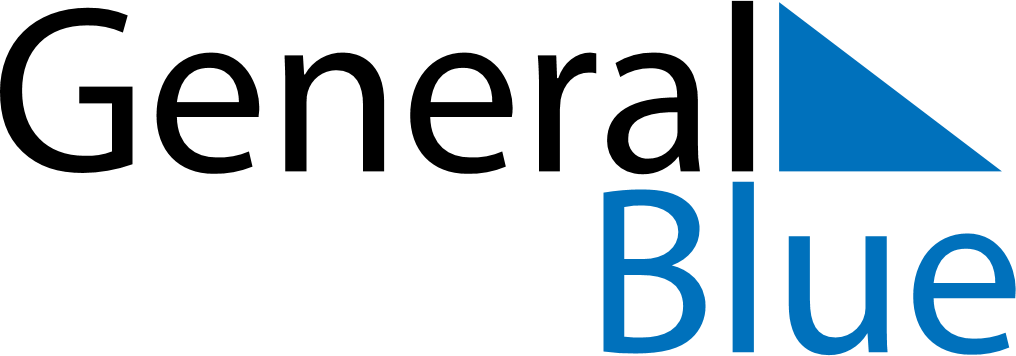 Weekly CalendarJanuary 4, 2026 - January 10, 2026Weekly CalendarJanuary 4, 2026 - January 10, 2026Weekly CalendarJanuary 4, 2026 - January 10, 2026Weekly CalendarJanuary 4, 2026 - January 10, 2026Weekly CalendarJanuary 4, 2026 - January 10, 2026Weekly CalendarJanuary 4, 2026 - January 10, 2026SundayJan 04MondayJan 05MondayJan 05TuesdayJan 06WednesdayJan 07ThursdayJan 08FridayJan 09SaturdayJan 106 AM7 AM8 AM9 AM10 AM11 AM12 PM1 PM2 PM3 PM4 PM5 PM6 PM